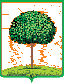 АДМИНИСТРАЦИЯ ГОРОДА ЛИПЕЦКАДЕПАРТАМЕНТ ОБРАЗОВАНИЯ МУНИЦИПАЛЬНОЕ БЮДЖЕТНОЕ ОБЩЕОБРАЗОВАТЕЛЬНОЕ УЧРЕЖДЕНИЕ СРЕДНЯЯ ШКОЛА № 5 города Липецка имени Героя Советского Союза С.Г. ЛитавринаПРИКАЗ_____________		                           № _______г. ЛипецкОб организации работы в МБОУ СШ № 5по противодействию коррупции     В соответствии с Федеральным законом от 25.12.2008 №273-Ф3 «О противодействии коррупции», Национальной стратегией противодействия коррупции, утвержденной указом Президента Российской Федерации от 13.04.2010 № 460 и в целях повышения эффективности работы по противодействию коррупции в учреждении, обеспечения защиты прав и законных интересов граждан, общества и государства от угроз, связанных с коррупцией, повышения эффективности функционирования МБОУ СШ № 5  за счёт снижения рисков проявления коррупцииП Р И К А З Ы В А Ю:          1.Утвердить  и ввести в действие  План реализации антикоррупционных мероприятий МБОУ СШ № 5 на 2022  год» (Приложение 1);          2.Заместителю директора Шуваевой Л.С. разместить  на сайте школы План реализации антикоррупционных мероприятий МБОУ СШ № 5 на 2022 год».          3.Ознакомить  работников с нормативными документами, регламентирующими вопросы предупреждения и противодействия коррупции в организации; провести  до 14. 01.2022 года  обучающие  мероприятия по вопросам профилактики и противодействия коррупции. Ответственная: Старостенко И.А.         4.Обеспечить постоянный контроль за своевременностью рассмотрения обращения граждан по вопросам проявления коррупции. Ответственные: Старостенко И.А., Шуваева Л.С., Устинова М.В. Срок: постоянно.                                                          2          5.Организовать взаимодействие с органами государственной и муниципальной власти (полиция, прокуратура, суд и др.) в форме встреч, круглых столов, открытых лекций и др.  для учащихся, родителей обучающихся и сотрудников школы. Ответственная: Старостенко И.А.          6.Взять под особый контроль практику привлечения добровольных пожертвований родителей учащихся школы. Пожертвования – дарения школе оформлять с учетом нормативных актов, определяющих порядок ведения кассовых операции (обязательное  перечисление на лицевой счет).           7.Контроль за исполнением приказа оставляю за собой.Директор	Е.Г.КонасоваПриложение 1к приказу №_____от________План мероприятий  по противодействию коррупции МБОУ СШ № 5на 2022 годЦель: исключение возможности проявления коррупции в образовательной организации, формирование у работников антикоррупционного сознания, а также создание условий для воспитания ценностных установок и развитие способностей, необходимых для формирования у обучающихся гражданской позиции в отношении коррупции. Задачи: оптимизировать и конкретизировать полномочия должностных лиц; сформировать антикоррупционное сознание участников образовательных отношений; разработать меры, направленные на обеспечение прозрачности действий ответственных лиц в условиях коррупционной ситуации; совершенствовать методы обучения и воспитания обучающихся нравственным нормам, составляющим основу личности, устойчивой против коррупции.№ п/пМероприятиеИсполнительСрок выполнения1. Организационные мероприятия1. Организационные мероприятия1. Организационные мероприятия1. Организационные мероприятия1.1.Издание приказов по школе:« О назначении ответственного за работу по профилактикекоррупционных и других  правонарушений в МБОУ СШ № 5 в 2022  году»«Об организации работы в МБОУ СШ № 5 по противодействию  коррупции»Конасова Е.Г.Декабрь 20211.2.Оформление стендов с размещением актуальной информации:копия лицензии и приложения к лицензии на осуществление образовательной деятельности;копия свидетельства и приложения к свидетельству о государственной аккредитации;правила приема обучающихся в образовательную организацию;режим работы образовательной организации;график и порядок приема граждан директором (заместителями директора) образовательной организации по личным вопросам;план по антикоррупционной деятельностиСтаростенко И.А Декабрь 20211.3.Организация контроля за ходом реализации в ОУ плана мероприятий по противодействию коррупции в 2022 годуКонасова Е.Г.Постоянно1.4.Внесение изменений в план мероприятий по противодействию коррупции в 2022 годуСтаростенко И.А.При необходимости1.5.Представление в департамент отчетов по исполнению Плана по противодействию коррупции в системе образования города Липецка на 2022 годСтаростенко И.А.Ежеквартально1.6.Представление в департамент информации по исполнению Плана по противодействию коррупции в системе образования города Липецка на 2022 годСтаростенко И.АПо запросу1.7.Проведение единого информационного дня, мероприятия которого направлены на противодействие коррупции в ОУСтаростенко И.А09.12.20221.8.Разработка и утверждение плана мероприятий по противодействию коррупции в ОУ на 2023 годКонасова Е.Г.Старостенко И.АДо 28.12.20222. Меры, направленные на совершенствование кадровой политики образовательного учреждения2. Меры, направленные на совершенствование кадровой политики образовательного учреждения2. Меры, направленные на совершенствование кадровой политики образовательного учреждения2. Меры, направленные на совершенствование кадровой политики образовательного учреждения2.1.Организация взаимодействия с подразделениями правоохранительныхорганов, структурными подразделениями администрации города, округа, занимающимися вопросами противодействия коррупцииСтаростенкоИ.АПостоянно2.2.Принятие мер по предотвращению и урегулированию конфликта интересов.Старостенко И.А.Постоянно2.3.Обеспечение соблюдения работниками образовательного учрежденияобщих принципов служебного поведенияСтаростенко И.А.Устинова М.В.Постоянно2.4.Контроль за адекватностью материальных стимулов в зависимости отобъема и результатов работы работниковКонасова Е.Г.Шуваева Л.С.Постоянно2.5.Организация обучения работников по вопросам противодействия коррупцииСтаростенко И.А.Устинова М.В.В соответствии с планом работы2.6.Совершенствование деятельности по предоставлению муниципальныхуслуг в сфере образования.Конасова Е.Г.Постоянно2.7.Совершенствование деятельности образовательного учреждения по вопросу организации работы с обращениями гражданКонасова Е.Г.Старостенко И.А.Шуваева Л.С.В соответствии с планом работы2.8.Проведение разъяснительной работы с работниками образовательного учреждения о недопустимости принятия подарков в связи с их должностным положением или в связи с исполнением ими служебныхобязанностейКонасова Е.Г.Старостенко И.А.Постоянно2.9.Проведение по каждому случаю несоблюдения ограничений, запретов и неисполнения обязанностей, установленных в целях противодействиякоррупции, нарушений ограничений, касающихся получения подарков.Старостенко И.А.Постоянно2.10.Проведение разъяснительной работы с лицами, замещающимидолжности руководителя образовательного учреждения, по положениям законодательства Российской Федерации о противодействии коррупции¸ в том числе, об установлении наказания за коммерческий подкуп,получение и дачу взятки, посредничество во взяточничестве в виде штрафов, кратных сумме коммерческого подкупа или взятки, об увольнении в связи с утратой доверия.Конасова Е.Г.Постоянно2.11Проведение разъяснительной работы с работниками образовательного учреждения о недопущении поведения, которое может восприниматься окружающими как обещание или предложение дачи взятки либо каксогласие принять взятку или как просьба о даче взяткиСтаростенко И.А.Постоянно3. Меры, направленные на повышение профессионального уровня кадров и правовое просвещение3. Меры, направленные на повышение профессионального уровня кадров и правовое просвещение3. Меры, направленные на повышение профессионального уровня кадров и правовое просвещение3. Меры, направленные на повышение профессионального уровня кадров и правовое просвещение3.1Участие в курсах повышения квалификации, семинарах, конференциях,других мероприятиях по антикоррупционной тематикеУстинова М.В.Старостенко И.А.Шуваева Л.С.20223.2.Реализация мероприятий по усилению антикоррупционной деятельности в образовательном учрежденииЗаместители директораУстинова М.В.Старостенко И.А.Шуваева Л.С.Ильина И.А.Постоянно3.3.Проведение совещаний с работниками образовательного учреждения с приглашением сотрудников правоохранительных органов по вопросу противодействия коррупции в сфере образования.Старостенко И.А.По согласованию3.4.Проведение разъяснительной работы и оказание консультативной помощи работникам образовательного учреждения по вопросампротиводействия коррупцииСтаростенко И.А.Постоянно3.5.Своевременное информирование работников образовательногоучреждения о мерах, принимаемых в образовательном учреждении по противодействию коррупцииКонасова Е.Г.Постоянно3.6.Реализация комплекса мер, направленных на проведение антикоррупционного образования работников ОУ, формирование у них отрицательного отношения к коррупционным проявлениям, в том числе к получению подарков в связи с исполнением должностных обязанностей.Конасова Е.Г.Постоянно4. Меры, направленные на выявление случаев коррупционных проявлений4. Меры, направленные на выявление случаев коррупционных проявлений4. Меры, направленные на выявление случаев коррупционных проявлений4. Меры, направленные на выявление случаев коррупционных проявлений4.1.Усиление внутреннего контроля деятельности работниковобразовательного учрежденияКонасова Е.Г.Устинова М.В.Старостенко И.А.Шуваева Л.С.Ильина И.А.Постоянно4.2.Обеспечение реализации обязанности работников сообщать о ставших им известными в связи с исполнением своих должностных обязанностей случаях коррупционных или иных правонарушений, а также осуществление проверки таких сведенийКонасова Е.Г.Устинова М.В.Старостенко И.А.Шуваева Л.С.Ильина И.А.Постоянно4.3.Проведение служебных расследований случаев коррупционныхпроявлений в образовательном учрежденииКомиссия по соблюдению этикиПостоянно4.4.Осуществление приема и регистрации уведомлений работодателя о ставших им известными в связи с исполнением своих должностных обязанностей случаях коррупционных или иных правонарушений, атакже осуществление проверки таких сведенийКонасова Е.Г.Постоянно5. Меры, направленные на обеспечение открытости и доступности населению деятельности образовательного учреждения, укрепление связи с гражданским обществом, стимулированиеантикоррупционной активности общественности5. Меры, направленные на обеспечение открытости и доступности населению деятельности образовательного учреждения, укрепление связи с гражданским обществом, стимулированиеантикоррупционной активности общественности5. Меры, направленные на обеспечение открытости и доступности населению деятельности образовательного учреждения, укрепление связи с гражданским обществом, стимулированиеантикоррупционной активности общественности5. Меры, направленные на обеспечение открытости и доступности населению деятельности образовательного учреждения, укрепление связи с гражданским обществом, стимулированиеантикоррупционной активности общественности5.1.Обеспечение эффективного функционирования постоянно действующих каналов связи образовательного учреждения с населением (прямыетелефонные линии, Интернет- приемные, телефоны доверия, личный прием руководителем для обращения граждан о злоупотребленияхдолжностных лиц работников образовательного учреждения и другиеканалы связи), назначение ответственного за ведение приема такихсообщений и передачу таких сообщений руководителюКонасова Е.Г.Устинова М.В.Старостенко И.А.Шуваева Л.С.Ильина И.А.Постоянно5.2.Обеспечение доступа населения  к информации о деятельности образовательного учреждения. Информационное обеспечение на сайте образовательного учреждения в сети Интернет разделов для посетителей с извлечениями из правовых актов,  сведений о структуре образовательного учреждения, его функциях, времени и месте приема     граждан.Конасова Е.Г.Старостенко И.А.Шуваева Л.С.Постоянно5.3.Размещение на официальном сайте плана финансово-хозяйственной деятельности и отчета о его исполненииКонасова Е.Г.Шуваева Л.С.Январь-февраль 20226. Меры по правовому просвещению антикоррупционной компетентности сотрудников,обучающихся, их родителей6. Меры по правовому просвещению антикоррупционной компетентности сотрудников,обучающихся, их родителей6. Меры по правовому просвещению антикоррупционной компетентности сотрудников,обучающихся, их родителей6. Меры по правовому просвещению антикоррупционной компетентности сотрудников,обучающихся, их родителей6.1.Изготовление памяток для родителей  и учащихся по формированию антикоррупционного поведенияСтаростенко И.А.В течение года6.2.Профилактическая неделя «Свобода  мнений»:МО классных руководителей  «Профилактика экстремизма и антикоррупционная составляющая данного вида работы»;Деловая встреча «Гражданская и уголовная ответственность за коррупцию».Старостенко И.А.Февраль 20226.3.Проведение выставки рисунков обучающихся "Я и мои права", конкурса плакатов «Нет коррупции!»Старостенко И.А.Апрель 20226.4.МО классных руководителей «Формирование антикоррупционнойнравственно-правовой культуры»Булатова С.В.Апрель20226.5.Организация и проведение недели правовых знаний с целью повышенияуровня правосознания и правовой культуры детей и родителейСтаростенко И.А.Март-апрель20226.6.Деловая игра для педагогов «Коррупция: выигрыш или убыток»Шуваева Л.С.Апрель 20226.7.Профилактическая неделя «Школа мудрого родителя»:-Воркшоп «Мы вместе!»;-Деловая встреча «Мы за мир без коррупции!»-Публичная лекция «Одна взятка-два преступника»;-Родительское собрание «Черта непонимания».Старостенко И.А.Апрель 20226.8.Книжные выставки:«Права ребёнка»«Наши права –наши обязанности»«Право на образование»«Закон в твоей жизни»Павлова Н.П.Ноябрь-декабрьМарт -апрель6.9.Беседы с детьми на темы:«Быть честным легко?»«Не в службу, а в дружбу»«Своего спасибо не жалей, а чужого не жди»«Что я знаю о своих правах?»КлассныеруководителиВ течение года6.10.Консультация для родителей: «Почему дети обманывают? »Старостенко И.А.6.11.Диспут для педагогов «Можно ли победить коррупцию»Старостенко И.А.Апрель 2022Профилактическая неделя «Подросток и закон»:Совещание педагогического коллектива «Организация работы образовательного учреждения по ранней профилактике негативных проявлений среди несовершеннолетних»;Круглый стол «Учусь быть гражданином»;Семинар «Правовое воспитание школьника»;Анкетирование «Правовая грамотность подростков».Старостенко И.А.Октябрь 20226.12.Организация и проведение к Международному дню борьбы с коррупцией (9 декабря) мероприятий, направленных на формирование в обществе нетерпимости к коррупционному поведениюСтаростенко И.А.Ноябрь-декабрь6.13.Профилактическая неделя «Будущее своими руками»:Совещание «Обеспечение условий для развития нормативно-правовой базы по профилактике негативных проявлений среди несовершеннолетних»;МО классных руководителей «Отклоняющееся поведение подростков: причины, последствия»;Обучающий тренинг «Как сказать «Нет!»Старостенко И.А.Декабрь 20226.14.Анкетирование участников образовательного процесса по теме «Оценка уровня коррупционной ситуации в ОУ»; подготовка аналитической информации (справки).Старостенко И.АДекабрь, 20227. Взаимодействие ОУ и родителей (законных представителей) обучающихся ОУ7. Взаимодействие ОУ и родителей (законных представителей) обучающихся ОУ7. Взаимодействие ОУ и родителей (законных представителей) обучающихся ОУ7. Взаимодействие ОУ и родителей (законных представителей) обучающихся ОУ7.1.Информирование родителей (законных представителей) о правилахприема в ОУСтаростенко И.А.В течение года7.2.Проведение ежегодного опроса родителей (законных представителей) обучающихся, воспитанников с целью определения степени их удовлетворенности работой ОУ, качеством предоставляемых услугСтаростенко И.А.Булатова С.В.Март –апрель 20227.4.Обеспечение информационной безопасности в отношении экзаменационных материаловШуваева Л.С.В период проведениягосударственной итоговойаттестации7.5.Организация систематического контроля за получением, учетом, хранением, заполнением и порядком выдачи документовгосударственного образца об основном общем образовании и о среднем (полном образовании)Конасова Е.Г.В течение года7.6.Совершенствование контроля за организацией и проведением Единого государственного экзамена:развитие института общественного наблюдения;организация информирования участников ЕГЭ и их родителей (законных представителей);определение ответственности должностных лиц, привлекаемых к подготовке и проведению ЕГЭ за неисполнение, ненадлежащее выполнение обязанностей и злоупотребление служебным положением;обеспечение ознакомления участников ЕГЭ с полученными ими результатами;участие работников образовательных учреждений в составе ГЭК, предметных комиссий, конфликтных комиссий.Конасова Е.Г.Шуваева Л.С.В период проведениягосударственной итоговойаттестации7.7.Проведение разъяснительной работы с родителями (законными представителями), направленной на противодействие коррупционным проявлениям.Старостенко И.А.Постоянно8. Осуществление контроля финансово-хозяйственной и образовательной деятельности учреждения в целях предупреждения коррупции8. Осуществление контроля финансово-хозяйственной и образовательной деятельности учреждения в целях предупреждения коррупции8. Осуществление контроля финансово-хозяйственной и образовательной деятельности учреждения в целях предупреждения коррупции8. Осуществление контроля финансово-хозяйственной и образовательной деятельности учреждения в целях предупреждения коррупции8.1.Осуществление контроля за целевым использованием бюджетных средствКонасова Е.Г.Постоянно8.2.Осуществление контроля за соблюдением требований, установленных Федеральным законом от 05.04.2013 № 44-ФЗ «О контрактной системе в сфере закупок товаров, работ, услуг для обеспечения государственных и муниципальных нужд»Конасова Е.Г.,контрактный управляющийВ течение года8.3.Контроль за использованием оборудования учреждения.Конасова Е.Г.Ильина И.А.В течение года